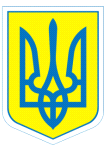 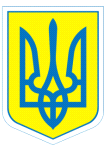 НАКАЗ15.03.2016										№ 	47Про вдосконалення обміну інформацією електронними засобами зв’язкуНа виконання законів України «Про електронні документи та електронний документообіг», «Про електронний цифровий підпис», наказу Департаменту науки і освіти Харківської обласної державної адміністрації від 12.03.2016 № 93 « Про вдосконалення обміну інформацією електронними засобами зв’язку» з метою вдосконалення обміну інформацією між комунальним закладом «Спеціальний навчально-виховний комплекс І-ІІ ступенів  № 2» Харківської обласної ради  та Департаментом науки і освіти Харківської обласної державної адміністрації НАКАЗУЮ:1.Визначити відповідальними:За  функціонування та змістовне наповнення сайту, розміщення службової інформації у порталі комунального закладу «Спеціальний навчально-виховний комплекс І-ІІ ступенів № 2» Харківської обласної ради Деменко Марину Вячеславівну, вчителя початкових класів.Постійно1.2. За поповнення папок:- діяльність навчального закладу, план роботи навчального закладу,історія навчального закладу, адміністрація навчального закладу, контакти (графік прийому громадян), методична скринька, публічна інформація (накази), батькам, умови прийому (зарахування), учням – заступника директора з навчально-виховної роботи Данильченко Т.А.;- виховна робота, дошкільний підрозділ закладу, соціально-психологічна служба, бібліотека, новини, наші досягнення, оголошення, корисні посилання, форум – заступника директора з виховної роботи Коваленко Г.І.1.3. За відправку та отримання електронної пошти у навчальному закладі – секретаря-друкарку Єрмоленко З.М.Постійно2. Вчителю початкових класів Деменко М.В. систематично оновлювати інтернет-сайт закладу.Щотижня3. Зобов’язати відповідальних: 3.1. Переглядати електронну пошту та відповідні розділи порталу тричі на день (о 09.00, 12.00, 16.00). Щоденно 3.2. Переглядати сайти Міністерства освіти і науки України, Департаменту щодо надходжень нових нормативних документів, інформацій і розпоряджень.Щоденно 3.3. Систематично оновлювати антивірусні бази ПК (самостійно або за допомогою спеціаліста). 3.4. Інформувати Департамент науки і освіти Харківської обласної державної адміністрації про збої в роботі електронної пошти.Негайно 3.5. Реєструвати вхідні документи, отримані через електронну пошту, службовий портал, відповідно до існуючих нормативних вимог. Постійно3.6. Реєструвати у книзі вихідної документації матеріали, що розміщуються у папці «Звіти» на службовому порталі, та зберігати їх в 1-му примірнику в паперовому вигляді із зазначенням вихідного номера, контактного телефону і прізвища, імені, по батькові виконавця (якщо інше не передбачене запитом Департамент науки і освіти Харківської обласної державної адміністрації). Постійно3.7. Організувати щоденне/щотижневе/щомісячне резервне копіювання документів, що надійшли засобами електронної пошти, на окремий фізичний носій, встановивши терміни зберігання копій, як для паперового вигляду документів. При досягненні об’єму 4 Гб записувати на DVD-диск з обов’язковим архівуванням. Постійно4.Контроль за виконанням даного наказу залишаю за собою.Заступник директораз навчально-виховної роботи			Т.А.ДанильченкоЗ наказом ознайомлені:				М.В.Деменко							З.М.Єрмоленко							Г.І.Коваленко